Оценка образного мышленияДля проведения исследования потребуются наборы из пяти картинок, на каждой из которых изображены четыре предмета. Экспериментатору необходим секундомер и протокол для регистрации ответов.Протокол исследования образного мышленияИсследование проводится индивидуально. Работа начинается после установления доверительных отношений с ребенком. Инструкция испытуемому: «Из изображенных на рисунке четырех предметов три имеют между собой нечто общее, их можно объединить в одну группу, назвать одним словом, а один предмет существенно отличается и должен быть исключен. Укажите, какой из четырех предметов лишний». Если испытуемый не усвоил инструкцию, то один-два дополнительных примера можно решить вместе с ним. Картинки предлагаются в определенной последовательности — с нарастающей сложностью.При обработке результатов оценивается время и точность выполнения каждой серии задания в баллах по табл. 2.9. Вычисляется интегральный показатель образного мышления А по каждой серии задания, объединяющий точность В и время выполнения теста с учетом поправки Т по формулеА = В + Т.Таблица 2.9Балльные оценки времени и точности выполнения заданияОкончание табл. 2.9Общий показатель образного мышления Ао6щ по данной мето-дике как сумма пяти серий рассчитывается по формуле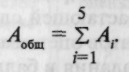 На основе индивидуальных данных по показателю образного мышления подсчитывается средняя арифметическая величина по группе в целом. Для получения групповых (возрастных) разли-чий необходимо сопоставить рассчитанные показатели между со-бой. В случае необходимости для сопоставления данных, полу-ченных при изучении образного мышления с другими характе-ристиками мышления, а также для интериндивидуального сопо-ставления можно осуществить перевод абсолютных значений об-разного мышления в сопоставимые шкальные оценки.При анализе результатов экспериментального исследования следует иметь в виду, что нормативных данных для этой методи-ки нет и поэтому каждый отдельный результат может быть ин-терпретирован лишь в сравнении с другими. Необходимо заме-тить, что в результате сопоставления экспериментальных данных представляется возможным сделать вывод о наличии или отсут-ствии межгрупповых различий, о том, в какой мере отличаются данные, полученные на одном испытуемом, от среднегрупповых данных, о степени выраженности индивидуальных различий как одномодальных, так и разномодальных показателей.СерияРезультатВремя выполнения задания, сзаданияIIIIIIIVVСерияНомер картинкиТочность, баллыВремя, сПоправка на время, баллыI1 2 3 41 9 15<66-6060-120>120+1 0—1 -2111 2 3 41 1 5 9<33-4040-60>60+ 10-1-2СерияНомер картинкиТочность, баллыВремя, сПоправка на время, баллыIII1 2 3 41 9 1 1<3 3-40 40-60>60+1 0-1 -2IV1 2 3 41 9 1 5<33-4040-60>60+ 10-1-2V12 3 41 9 1<33-4040-60>60+ 1 0-1 -2